【　３/１ （木）　開　催　】オホーツク食品開発研究フェア２０１８【　参　加　申　込　書　】お申込み先　／　公益財団法人オホーツク地域振興機構 オホーツク圏地域食品加工技術センター　FAX：０１５７－３３－４５８２　お申込期限 ／ ２月２６日（月）開催場所：ホテル黒部　（北見市北7条西1丁目TEL 0157-23-2251）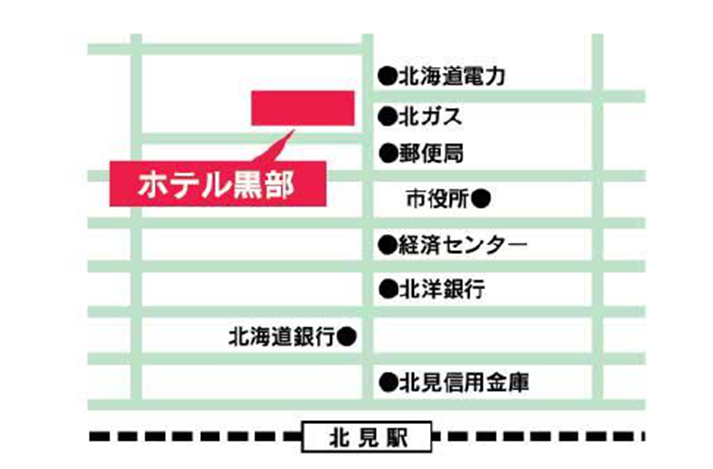 （注）ホテル黒部の駐車場をご利用の方は、車のカギをフロントへお預け下さい。なお、当日は駐車場が混み合うことが予想されますので、公共交通機関などのご利用をお願いいたします。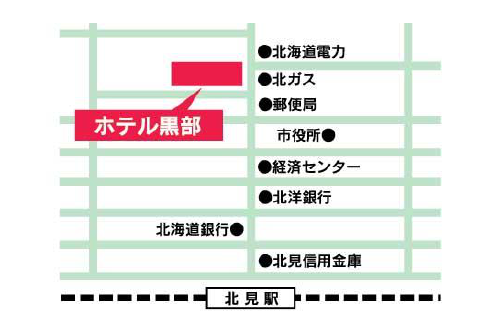 御企業・団体名御　住　所〒〒TEL・FAXTEL:      －     －         FAX：      －     －TEL:      －     －         FAX：      －     －（フリガナ）(所属)お名前(役職)（フリガナ）(所属)お名前(役職)（フリガナ）(所属)お名前(役職)